*   Vyberte relevantnú možnosťPríloha č. 1 Požiadavky na poskytnutie príspevku na kompetenčný kurzÚstredie práce, sociálnych vecí a rodinyÚstredie práce, sociálnych vecí a rodinyÚstredie práce, sociálnych vecí a rodinyÚstredie práce, sociálnych vecí a rodinyÚstredie práce, sociálnych vecí a rodinyÚrad práce, sociálnych vecí a rodinyÚrad práce, sociálnych vecí a rodinyÚrad práce, sociálnych vecí a rodinyKošiceKošicePOŽIADAVKA NA POSKYTNUTIE PRÍSPEVKU NA KOMPETENČNÝ KURZ (KOMPAS+) podľa § 54 ods. 1 písm. d) zákona č. 5/2004 Z. z. o službách zamestnanosti a o zmene a doplnení niektorých zákonov v znení neskorších predpisov („požiadavka na kompetenčný kurz“) platná od 02.09.2019 POŽIADAVKA NA POSKYTNUTIE PRÍSPEVKU NA KOMPETENČNÝ KURZ (KOMPAS+) podľa § 54 ods. 1 písm. d) zákona č. 5/2004 Z. z. o službách zamestnanosti a o zmene a doplnení niektorých zákonov v znení neskorších predpisov („požiadavka na kompetenčný kurz“) platná od 02.09.2019 POŽIADAVKA NA POSKYTNUTIE PRÍSPEVKU NA KOMPETENČNÝ KURZ (KOMPAS+) podľa § 54 ods. 1 písm. d) zákona č. 5/2004 Z. z. o službách zamestnanosti a o zmene a doplnení niektorých zákonov v znení neskorších predpisov („požiadavka na kompetenčný kurz“) platná od 02.09.2019 POŽIADAVKA NA POSKYTNUTIE PRÍSPEVKU NA KOMPETENČNÝ KURZ (KOMPAS+) podľa § 54 ods. 1 písm. d) zákona č. 5/2004 Z. z. o službách zamestnanosti a o zmene a doplnení niektorých zákonov v znení neskorších predpisov („požiadavka na kompetenčný kurz“) platná od 02.09.2019 POŽIADAVKA NA POSKYTNUTIE PRÍSPEVKU NA KOMPETENČNÝ KURZ (KOMPAS+) podľa § 54 ods. 1 písm. d) zákona č. 5/2004 Z. z. o službách zamestnanosti a o zmene a doplnení niektorých zákonov v znení neskorších predpisov („požiadavka na kompetenčný kurz“) platná od 02.09.2019 ČASŤ A – vyplní uchádzač o zamestnanie ČASŤ A – vyplní uchádzač o zamestnanie ČASŤ A – vyplní uchádzač o zamestnanie ČASŤ A – vyplní uchádzač o zamestnanie ČASŤ A – vyplní uchádzač o zamestnanie Uchádzač o zamestnanieUchádzač o zamestnanieUchádzač o zamestnanieUchádzač o zamestnanieUchádzač o zamestnaniePriezviskoMenoMenoMenoTitulTrvalý/prechodný* pobyt – adresa (obec)Ulica, čísloUlica, čísloUlica, čísloPSČRodné čísloE-mailová adresaE-mailová adresaE-mailová adresaTelefonický kontaktPožadovaný kompetenčný kurzPožadovaný kompetenčný kurzPožadovaný kompetenčný kurzPožadovaný kompetenčný kurzPožadovaný kompetenčný kurzNázov kompetenčného kurzuNázov kompetenčného kurzuNázov kompetenčného kurzuNázov kompetenčného kurzuNázov kompetenčného kurzuNázov pracovnej pozície, na ktorej sa chcem uplatniť po absolvovaní kompetenčného kurzuNázov pracovnej pozície, na ktorej sa chcem uplatniť po absolvovaní kompetenčného kurzuNázov pracovnej pozície, na ktorej sa chcem uplatniť po absolvovaní kompetenčného kurzuNázov pracovnej pozície, na ktorej sa chcem uplatniť po absolvovaní kompetenčného kurzuNázov pracovnej pozície, na ktorej sa chcem uplatniť po absolvovaní kompetenčného kurzuNázov dokumentu, ktorým bude preukázaná možnosť uplatnenia sa na trhu práceNázov dokumentu, ktorým bude preukázaná možnosť uplatnenia sa na trhu práceNázov dokumentu, ktorým bude preukázaná možnosť uplatnenia sa na trhu práceNázov dokumentu, ktorým bude preukázaná možnosť uplatnenia sa na trhu práceNázov dokumentu, ktorým bude preukázaná možnosť uplatnenia sa na trhu práce* zoznam voľných pracovných miest                  * inzerát                * prísľub od zamestnávateľa* iné (uviesť) ...................................................................................................................................................* zoznam voľných pracovných miest                  * inzerát                * prísľub od zamestnávateľa* iné (uviesť) ...................................................................................................................................................* zoznam voľných pracovných miest                  * inzerát                * prísľub od zamestnávateľa* iné (uviesť) ...................................................................................................................................................* zoznam voľných pracovných miest                  * inzerát                * prísľub od zamestnávateľa* iné (uviesť) ...................................................................................................................................................* zoznam voľných pracovných miest                  * inzerát                * prísľub od zamestnávateľa* iné (uviesť) ...................................................................................................................................................Na tento účel uchádzač o zamestnanie:preukáže, že pracovná pozícia, na ktorej sa chce uplatniť po absolvovaní kompetenčného kurzu,  sa nachádza v zozname voľných pracovných miest zverejnených úradom práce, sociálnych vecí a rodiny, alebo vytlačí a priloží k požiadavke zverejnený inzerát, ktorý si našiel a ktorý je aktuálny v čase predloženia požiadavky (inzerát, zverejnený na dôveryhodnom pracovnom portáli napr. www.istp.sk, www.profesia.sk, www.kariera.sk a pod., musí obsahovať informácie o pracovnej pozícii a o zamestnávateľovi/agentúre), alebopredloží prísľub od zamestnávateľa, na zamestnanie na pracovnej pozícii uvedenej v požiadavke, ktorý nie je vyhotovený skôr ako 15 kalendárnych dní pred predložením požiadavky (prísľub bude akceptovaný v prípade, ak bude obsahovať informáciu, že zamestnávateľ v zmysle § 62 ods. 6 zákona o službách zamestnanosti oznámil úradu voľné pracovné miesto, ktoré je stále aktuálne, spolu s uvedením zdroja, na ktorom je možné túto skutočnosť overiť), alebo predloží iný relevantný dokument preukazujúci možnosť uplatnenia sa na trhu práce.Na tento účel uchádzač o zamestnanie:preukáže, že pracovná pozícia, na ktorej sa chce uplatniť po absolvovaní kompetenčného kurzu,  sa nachádza v zozname voľných pracovných miest zverejnených úradom práce, sociálnych vecí a rodiny, alebo vytlačí a priloží k požiadavke zverejnený inzerát, ktorý si našiel a ktorý je aktuálny v čase predloženia požiadavky (inzerát, zverejnený na dôveryhodnom pracovnom portáli napr. www.istp.sk, www.profesia.sk, www.kariera.sk a pod., musí obsahovať informácie o pracovnej pozícii a o zamestnávateľovi/agentúre), alebopredloží prísľub od zamestnávateľa, na zamestnanie na pracovnej pozícii uvedenej v požiadavke, ktorý nie je vyhotovený skôr ako 15 kalendárnych dní pred predložením požiadavky (prísľub bude akceptovaný v prípade, ak bude obsahovať informáciu, že zamestnávateľ v zmysle § 62 ods. 6 zákona o službách zamestnanosti oznámil úradu voľné pracovné miesto, ktoré je stále aktuálne, spolu s uvedením zdroja, na ktorom je možné túto skutočnosť overiť), alebo predloží iný relevantný dokument preukazujúci možnosť uplatnenia sa na trhu práce.Na tento účel uchádzač o zamestnanie:preukáže, že pracovná pozícia, na ktorej sa chce uplatniť po absolvovaní kompetenčného kurzu,  sa nachádza v zozname voľných pracovných miest zverejnených úradom práce, sociálnych vecí a rodiny, alebo vytlačí a priloží k požiadavke zverejnený inzerát, ktorý si našiel a ktorý je aktuálny v čase predloženia požiadavky (inzerát, zverejnený na dôveryhodnom pracovnom portáli napr. www.istp.sk, www.profesia.sk, www.kariera.sk a pod., musí obsahovať informácie o pracovnej pozícii a o zamestnávateľovi/agentúre), alebopredloží prísľub od zamestnávateľa, na zamestnanie na pracovnej pozícii uvedenej v požiadavke, ktorý nie je vyhotovený skôr ako 15 kalendárnych dní pred predložením požiadavky (prísľub bude akceptovaný v prípade, ak bude obsahovať informáciu, že zamestnávateľ v zmysle § 62 ods. 6 zákona o službách zamestnanosti oznámil úradu voľné pracovné miesto, ktoré je stále aktuálne, spolu s uvedením zdroja, na ktorom je možné túto skutočnosť overiť), alebo predloží iný relevantný dokument preukazujúci možnosť uplatnenia sa na trhu práce.Na tento účel uchádzač o zamestnanie:preukáže, že pracovná pozícia, na ktorej sa chce uplatniť po absolvovaní kompetenčného kurzu,  sa nachádza v zozname voľných pracovných miest zverejnených úradom práce, sociálnych vecí a rodiny, alebo vytlačí a priloží k požiadavke zverejnený inzerát, ktorý si našiel a ktorý je aktuálny v čase predloženia požiadavky (inzerát, zverejnený na dôveryhodnom pracovnom portáli napr. www.istp.sk, www.profesia.sk, www.kariera.sk a pod., musí obsahovať informácie o pracovnej pozícii a o zamestnávateľovi/agentúre), alebopredloží prísľub od zamestnávateľa, na zamestnanie na pracovnej pozícii uvedenej v požiadavke, ktorý nie je vyhotovený skôr ako 15 kalendárnych dní pred predložením požiadavky (prísľub bude akceptovaný v prípade, ak bude obsahovať informáciu, že zamestnávateľ v zmysle § 62 ods. 6 zákona o službách zamestnanosti oznámil úradu voľné pracovné miesto, ktoré je stále aktuálne, spolu s uvedením zdroja, na ktorom je možné túto skutočnosť overiť), alebo predloží iný relevantný dokument preukazujúci možnosť uplatnenia sa na trhu práce.Na tento účel uchádzač o zamestnanie:preukáže, že pracovná pozícia, na ktorej sa chce uplatniť po absolvovaní kompetenčného kurzu,  sa nachádza v zozname voľných pracovných miest zverejnených úradom práce, sociálnych vecí a rodiny, alebo vytlačí a priloží k požiadavke zverejnený inzerát, ktorý si našiel a ktorý je aktuálny v čase predloženia požiadavky (inzerát, zverejnený na dôveryhodnom pracovnom portáli napr. www.istp.sk, www.profesia.sk, www.kariera.sk a pod., musí obsahovať informácie o pracovnej pozícii a o zamestnávateľovi/agentúre), alebopredloží prísľub od zamestnávateľa, na zamestnanie na pracovnej pozícii uvedenej v požiadavke, ktorý nie je vyhotovený skôr ako 15 kalendárnych dní pred predložením požiadavky (prísľub bude akceptovaný v prípade, ak bude obsahovať informáciu, že zamestnávateľ v zmysle § 62 ods. 6 zákona o službách zamestnanosti oznámil úradu voľné pracovné miesto, ktoré je stále aktuálne, spolu s uvedením zdroja, na ktorom je možné túto skutočnosť overiť), alebo predloží iný relevantný dokument preukazujúci možnosť uplatnenia sa na trhu práce.Zdôvodnenie podania požiadavky na kompetenčný kurzZdôvodnenie podania požiadavky na kompetenčný kurzZdôvodnenie podania požiadavky na kompetenčný kurzZdôvodnenie podania požiadavky na kompetenčný kurzZdôvodnenie podania požiadavky na kompetenčný kurzPrehlásenie uchádzača o zamestnaniePrehlásenie uchádzača o zamestnaniePrehlásenie uchádzača o zamestnaniePrehlásenie uchádzača o zamestnaniePrehlásenie uchádzača o zamestnanieSvojím podpisom potvrdzujem, že: pri výbere kompetenčného kurzu som zohľadnil hospodárnosť a efektívnosť výdavkov na príspevok na kompetenčný kurz,beriem na vedomie, že pred nástupom na kompetenčný kurz som povinný uzatvoriť s úradom práce, sociálnych vecí a rodiny dohodu o  poskytnutí príspevkov na kompetenčný kurz,beriem na vedomie, že na príspevok na kompetenčný kurz nie je právny nárok, preto bude táto požiadavka individuálne posúdená so  zameraním na zhodnotenie efektívnosti, účelnosti a hospodárnosti poskytnutia príspevku na kompetenčný kurz, beriem na vedomie, že jednou z podmienok na poskytnutie príspevku na kompetenčný kurz pre uchádzača o zamestnanie, ktorý pred zaradením do evidencie uchádzačov o zamestnanie prevádzkoval alebo vykonával samostatnú zárobkovú činnosť je splnenie podmienok stanovených v § 70 ods. 7 a ods. 8 zákona o službách zamestnanosti, som si prečítal „Základné informácie pre uchádzača o zamestnanie“ a súhlasím s ich obsahom,beriem na vedomie, že podľa § 9 zákona č. 18/2018 Z. z. o ochrane osobných údajov a o zmene a doplnení niektorých zákonov, musia byť osobné údaje správne a podľa potreby aktualizované; osobné údaje, ktoré sú nesprávne z hľadiska účelu, na ktorý sa spracúvajú, sa bezodkladne vymažú alebo opravia; v prípade poskytnutia nesprávnych údajov dotknutou osobou, nenesie prevádzkovateľ zodpovednosť za ich nesprávnosť. Úrad spracúva osobné údaje uchádzača o zamestnanie v zmysle zákona o službách zamestnanosti a  uvedené osobné údaje ďalej poskytuje orgánom verejnej správy a externému poskytovateľovi, v prípade ak poskytuje vzdelávacie služby. V prípade akýchkoľvek nejasností, problémov a otázok je možné obrátiť sa na: ochranaosobnychudajov@upsvr.gov.sk.Svojím podpisom potvrdzujem, že: pri výbere kompetenčného kurzu som zohľadnil hospodárnosť a efektívnosť výdavkov na príspevok na kompetenčný kurz,beriem na vedomie, že pred nástupom na kompetenčný kurz som povinný uzatvoriť s úradom práce, sociálnych vecí a rodiny dohodu o  poskytnutí príspevkov na kompetenčný kurz,beriem na vedomie, že na príspevok na kompetenčný kurz nie je právny nárok, preto bude táto požiadavka individuálne posúdená so  zameraním na zhodnotenie efektívnosti, účelnosti a hospodárnosti poskytnutia príspevku na kompetenčný kurz, beriem na vedomie, že jednou z podmienok na poskytnutie príspevku na kompetenčný kurz pre uchádzača o zamestnanie, ktorý pred zaradením do evidencie uchádzačov o zamestnanie prevádzkoval alebo vykonával samostatnú zárobkovú činnosť je splnenie podmienok stanovených v § 70 ods. 7 a ods. 8 zákona o službách zamestnanosti, som si prečítal „Základné informácie pre uchádzača o zamestnanie“ a súhlasím s ich obsahom,beriem na vedomie, že podľa § 9 zákona č. 18/2018 Z. z. o ochrane osobných údajov a o zmene a doplnení niektorých zákonov, musia byť osobné údaje správne a podľa potreby aktualizované; osobné údaje, ktoré sú nesprávne z hľadiska účelu, na ktorý sa spracúvajú, sa bezodkladne vymažú alebo opravia; v prípade poskytnutia nesprávnych údajov dotknutou osobou, nenesie prevádzkovateľ zodpovednosť za ich nesprávnosť. Úrad spracúva osobné údaje uchádzača o zamestnanie v zmysle zákona o službách zamestnanosti a  uvedené osobné údaje ďalej poskytuje orgánom verejnej správy a externému poskytovateľovi, v prípade ak poskytuje vzdelávacie služby. V prípade akýchkoľvek nejasností, problémov a otázok je možné obrátiť sa na: ochranaosobnychudajov@upsvr.gov.sk.Svojím podpisom potvrdzujem, že: pri výbere kompetenčného kurzu som zohľadnil hospodárnosť a efektívnosť výdavkov na príspevok na kompetenčný kurz,beriem na vedomie, že pred nástupom na kompetenčný kurz som povinný uzatvoriť s úradom práce, sociálnych vecí a rodiny dohodu o  poskytnutí príspevkov na kompetenčný kurz,beriem na vedomie, že na príspevok na kompetenčný kurz nie je právny nárok, preto bude táto požiadavka individuálne posúdená so  zameraním na zhodnotenie efektívnosti, účelnosti a hospodárnosti poskytnutia príspevku na kompetenčný kurz, beriem na vedomie, že jednou z podmienok na poskytnutie príspevku na kompetenčný kurz pre uchádzača o zamestnanie, ktorý pred zaradením do evidencie uchádzačov o zamestnanie prevádzkoval alebo vykonával samostatnú zárobkovú činnosť je splnenie podmienok stanovených v § 70 ods. 7 a ods. 8 zákona o službách zamestnanosti, som si prečítal „Základné informácie pre uchádzača o zamestnanie“ a súhlasím s ich obsahom,beriem na vedomie, že podľa § 9 zákona č. 18/2018 Z. z. o ochrane osobných údajov a o zmene a doplnení niektorých zákonov, musia byť osobné údaje správne a podľa potreby aktualizované; osobné údaje, ktoré sú nesprávne z hľadiska účelu, na ktorý sa spracúvajú, sa bezodkladne vymažú alebo opravia; v prípade poskytnutia nesprávnych údajov dotknutou osobou, nenesie prevádzkovateľ zodpovednosť za ich nesprávnosť. Úrad spracúva osobné údaje uchádzača o zamestnanie v zmysle zákona o službách zamestnanosti a  uvedené osobné údaje ďalej poskytuje orgánom verejnej správy a externému poskytovateľovi, v prípade ak poskytuje vzdelávacie služby. V prípade akýchkoľvek nejasností, problémov a otázok je možné obrátiť sa na: ochranaosobnychudajov@upsvr.gov.sk.Svojím podpisom potvrdzujem, že: pri výbere kompetenčného kurzu som zohľadnil hospodárnosť a efektívnosť výdavkov na príspevok na kompetenčný kurz,beriem na vedomie, že pred nástupom na kompetenčný kurz som povinný uzatvoriť s úradom práce, sociálnych vecí a rodiny dohodu o  poskytnutí príspevkov na kompetenčný kurz,beriem na vedomie, že na príspevok na kompetenčný kurz nie je právny nárok, preto bude táto požiadavka individuálne posúdená so  zameraním na zhodnotenie efektívnosti, účelnosti a hospodárnosti poskytnutia príspevku na kompetenčný kurz, beriem na vedomie, že jednou z podmienok na poskytnutie príspevku na kompetenčný kurz pre uchádzača o zamestnanie, ktorý pred zaradením do evidencie uchádzačov o zamestnanie prevádzkoval alebo vykonával samostatnú zárobkovú činnosť je splnenie podmienok stanovených v § 70 ods. 7 a ods. 8 zákona o službách zamestnanosti, som si prečítal „Základné informácie pre uchádzača o zamestnanie“ a súhlasím s ich obsahom,beriem na vedomie, že podľa § 9 zákona č. 18/2018 Z. z. o ochrane osobných údajov a o zmene a doplnení niektorých zákonov, musia byť osobné údaje správne a podľa potreby aktualizované; osobné údaje, ktoré sú nesprávne z hľadiska účelu, na ktorý sa spracúvajú, sa bezodkladne vymažú alebo opravia; v prípade poskytnutia nesprávnych údajov dotknutou osobou, nenesie prevádzkovateľ zodpovednosť za ich nesprávnosť. Úrad spracúva osobné údaje uchádzača o zamestnanie v zmysle zákona o službách zamestnanosti a  uvedené osobné údaje ďalej poskytuje orgánom verejnej správy a externému poskytovateľovi, v prípade ak poskytuje vzdelávacie služby. V prípade akýchkoľvek nejasností, problémov a otázok je možné obrátiť sa na: ochranaosobnychudajov@upsvr.gov.sk.Svojím podpisom potvrdzujem, že: pri výbere kompetenčného kurzu som zohľadnil hospodárnosť a efektívnosť výdavkov na príspevok na kompetenčný kurz,beriem na vedomie, že pred nástupom na kompetenčný kurz som povinný uzatvoriť s úradom práce, sociálnych vecí a rodiny dohodu o  poskytnutí príspevkov na kompetenčný kurz,beriem na vedomie, že na príspevok na kompetenčný kurz nie je právny nárok, preto bude táto požiadavka individuálne posúdená so  zameraním na zhodnotenie efektívnosti, účelnosti a hospodárnosti poskytnutia príspevku na kompetenčný kurz, beriem na vedomie, že jednou z podmienok na poskytnutie príspevku na kompetenčný kurz pre uchádzača o zamestnanie, ktorý pred zaradením do evidencie uchádzačov o zamestnanie prevádzkoval alebo vykonával samostatnú zárobkovú činnosť je splnenie podmienok stanovených v § 70 ods. 7 a ods. 8 zákona o službách zamestnanosti, som si prečítal „Základné informácie pre uchádzača o zamestnanie“ a súhlasím s ich obsahom,beriem na vedomie, že podľa § 9 zákona č. 18/2018 Z. z. o ochrane osobných údajov a o zmene a doplnení niektorých zákonov, musia byť osobné údaje správne a podľa potreby aktualizované; osobné údaje, ktoré sú nesprávne z hľadiska účelu, na ktorý sa spracúvajú, sa bezodkladne vymažú alebo opravia; v prípade poskytnutia nesprávnych údajov dotknutou osobou, nenesie prevádzkovateľ zodpovednosť za ich nesprávnosť. Úrad spracúva osobné údaje uchádzača o zamestnanie v zmysle zákona o službách zamestnanosti a  uvedené osobné údaje ďalej poskytuje orgánom verejnej správy a externému poskytovateľovi, v prípade ak poskytuje vzdelávacie služby. V prípade akýchkoľvek nejasností, problémov a otázok je možné obrátiť sa na: ochranaosobnychudajov@upsvr.gov.sk.Podpis uchádzača o zamestnaniePodpis uchádzača o zamestnaniePodpis uchádzača o zamestnaniePodpis uchádzača o zamestnaniePodpis uchádzača o zamestnanieDátum   Dátum   PodpisPodpisPodpisPOŽIADAVKA NA KOMPETENČNÝ KURZČASŤ B – vyplní poskytovateľ kompetenčného kurzuPOŽIADAVKA NA KOMPETENČNÝ KURZČASŤ B – vyplní poskytovateľ kompetenčného kurzuPOŽIADAVKA NA KOMPETENČNÝ KURZČASŤ B – vyplní poskytovateľ kompetenčného kurzuPOŽIADAVKA NA KOMPETENČNÝ KURZČASŤ B – vyplní poskytovateľ kompetenčného kurzuPOŽIADAVKA NA KOMPETENČNÝ KURZČASŤ B – vyplní poskytovateľ kompetenčného kurzuPOŽIADAVKA NA KOMPETENČNÝ KURZČASŤ B – vyplní poskytovateľ kompetenčného kurzuPOŽIADAVKA NA KOMPETENČNÝ KURZČASŤ B – vyplní poskytovateľ kompetenčného kurzuPOŽIADAVKA NA KOMPETENČNÝ KURZČASŤ B – vyplní poskytovateľ kompetenčného kurzuPoskytovateľ kompetenčného kurzuPoskytovateľ kompetenčného kurzuPoskytovateľ kompetenčného kurzuPoskytovateľ kompetenčného kurzuPoskytovateľ kompetenčného kurzuPoskytovateľ kompetenčného kurzuPoskytovateľ kompetenčného kurzuPoskytovateľ kompetenčného kurzuPrávnická osoba (PO)/Fyzická osoba (FO)* – Obchodné meno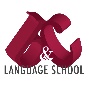 bc škola, s.r.o.     Právnická osoba (PO)/Fyzická osoba (FO)* – Obchodné menobc škola, s.r.o.     Právnická osoba (PO)/Fyzická osoba (FO)* – Obchodné menobc škola, s.r.o.     Právnická osoba (PO)/Fyzická osoba (FO)* – Obchodné menobc škola, s.r.o.     Právnická osoba (PO)/Fyzická osoba (FO)* – Obchodné menobc škola, s.r.o.     Právnická osoba (PO)/Fyzická osoba (FO)* – Obchodné menobc škola, s.r.o.     Právnická osoba (PO)/Fyzická osoba (FO)* – Obchodné menobc škola, s.r.o.     Právnická osoba (PO)/Fyzická osoba (FO)* – Obchodné menobc škola, s.r.o.     Sídlo PO/Miesto podnikania FO*  - ObecKošiceSídlo PO/Miesto podnikania FO*  - ObecKošiceSídlo PO/Miesto podnikania FO*  - ObecKošiceSídlo PO/Miesto podnikania FO*  - ObecKošiceUlica, čísloJužná trieda 2/AUlica, čísloJužná trieda 2/AUlica, čísloJužná trieda 2/APSČ040 01IČO46907831Platiteľ DPH* áno      * niePlatiteľ DPH* áno      * niePlatiteľ DPH* áno      * nieIČ DPH----IČ DPH----IČ DPH----DIČ2023677733Mám záujem zrealizovať kompetenčný kurz pre uchádzača o zamestnanie Mám záujem zrealizovať kompetenčný kurz pre uchádzača o zamestnanie Mám záujem zrealizovať kompetenčný kurz pre uchádzača o zamestnanie Mám záujem zrealizovať kompetenčný kurz pre uchádzača o zamestnanie Mám záujem zrealizovať kompetenčný kurz pre uchádzača o zamestnanie Mám záujem zrealizovať kompetenčný kurz pre uchádzača o zamestnanie Mám záujem zrealizovať kompetenčný kurz pre uchádzača o zamestnanie Mám záujem zrealizovať kompetenčný kurz pre uchádzača o zamestnanie PriezviskoPriezviskoPriezviskoPriezviskoMenoMenoMenoTitulTrvalý/prechodný* pobyt – adresa (obec)Trvalý/prechodný* pobyt – adresa (obec)Trvalý/prechodný* pobyt – adresa (obec)Trvalý/prechodný* pobyt – adresa (obec)Ulica, čísloUlica, čísloUlica, čísloPSČŠpecifikácia kompetenčného kurzuŠpecifikácia kompetenčného kurzuŠpecifikácia kompetenčného kurzuŠpecifikácia kompetenčného kurzuŠpecifikácia kompetenčného kurzuŠpecifikácia kompetenčného kurzuŠpecifikácia kompetenčného kurzuŠpecifikácia kompetenčného kurzuNázov kompetenčného kurzuNázov kompetenčného kurzuNázov kompetenčného kurzuNázov dokladu o úspešnom ukončení kompetenčného kurzuNázov dokladu o úspešnom ukončení kompetenčného kurzuNázov dokladu o úspešnom ukončení kompetenčného kurzuCelkový rozsah kompetenčného kurzu (v hod.)Celkový rozsah kompetenčného kurzu (v hod.)Celkový rozsah kompetenčného kurzu (v hod.)1 hodina vyučovania v rozsahu     1 hodina vyučovania v rozsahu     *45 min.   * 60 min.*45 min.   * 60 min.z toho počet hodín realizovaných prezenčnou formouz toho počet hodín realizovaných prezenčnou formouz toho počet hodín realizovaných prezenčnou formouz toho počet hodín realizovaných dištančnou formouz toho počet hodín realizovaných dištančnou formouPočet dní vyučovania kompetenčného kurzu spoluPočet dní vyučovania kompetenčného kurzu spoluPočet dní vyučovania kompetenčného kurzu spoluz toho počet dní realizovaných prezenčnou formouz toho počet dní realizovaných prezenčnou formouz toho počet dní realizovaných prezenčnou formouz toho počet dní realizovaných dištančnou formouz toho počet dní realizovaných dištančnou formouPredpokladaný dátum začiatku kompetenčného kurzuPredpokladaný dátum začiatku kompetenčného kurzuPredpokladaný dátum začiatku kompetenčného kurzuPredpokladaný dátum ukončenia kompetenčného kurzuPredpokladaný dátum ukončenia kompetenčného kurzuKonečná cena za osobohodinu Konečná cena za osobohodinu Konečná cena za osobohodinu Konečná predpokladaná maximálna cena5 kurzovného Konečná predpokladaná maximálna cena5 kurzovného Miesto realizácie kompetenčného kurzuMiesto realizácie kompetenčného kurzuMiesto realizácie kompetenčného kurzu*   v rámci územia Bratislavského samosprávneho kraja *   okrem územia Bratislavského samosprávneho kraja*   v rámci územia Bratislavského samosprávneho kraja *   okrem územia Bratislavského samosprávneho kraja*   v rámci územia Bratislavského samosprávneho kraja *   okrem územia Bratislavského samosprávneho kraja*   v rámci územia Bratislavského samosprávneho kraja *   okrem územia Bratislavského samosprávneho kraja*   v rámci územia Bratislavského samosprávneho kraja *   okrem územia Bratislavského samosprávneho krajaAdresa realizácie kompetenčného kurzuAdresa realizácie kompetenčného kurzuAdresa realizácie kompetenčného kurzubc škola, s.r.o., Južná trieda 2/A, 040 01  Košice bc škola, s.r.o., Južná trieda 2/A, 040 01  Košice bc škola, s.r.o., Južná trieda 2/A, 040 01  Košice bc škola, s.r.o., Južná trieda 2/A, 040 01  Košice bc škola, s.r.o., Južná trieda 2/A, 040 01  Košice Poskytovateľ kompetenčného kurzu má v zmysle osobitných predpisov vydané oprávnenie na vykonávaniePoskytovateľ kompetenčného kurzu má v zmysle osobitných predpisov vydané oprávnenie na vykonávaniePoskytovateľ kompetenčného kurzu má v zmysle osobitných predpisov vydané oprávnenie na vykonávanie vzdelávania dospelých                mimoškolskej vzdelávacej  činnosti  obdobných služieb zahŕňajúcich vzdelávanie uchádzača o zamestnanie ............................................................................................................... (špecifikovať druh služieb) vzdelávania dospelých                mimoškolskej vzdelávacej  činnosti  obdobných služieb zahŕňajúcich vzdelávanie uchádzača o zamestnanie ............................................................................................................... (špecifikovať druh služieb) vzdelávania dospelých                mimoškolskej vzdelávacej  činnosti  obdobných služieb zahŕňajúcich vzdelávanie uchádzača o zamestnanie ............................................................................................................... (špecifikovať druh služieb) vzdelávania dospelých                mimoškolskej vzdelávacej  činnosti  obdobných služieb zahŕňajúcich vzdelávanie uchádzača o zamestnanie ............................................................................................................... (špecifikovať druh služieb) vzdelávania dospelých                mimoškolskej vzdelávacej  činnosti  obdobných služieb zahŕňajúcich vzdelávanie uchádzača o zamestnanie ............................................................................................................... (špecifikovať druh služieb)Uviesť názov oprávnenia:Výpis z OR SR Košice I, oddiel Sro, vložka č. 31361/VUviesť názov oprávnenia:Výpis z OR SR Košice I, oddiel Sro, vložka č. 31361/VUviesť názov oprávnenia:Výpis z OR SR Košice I, oddiel Sro, vložka č. 31361/VUviesť názov oprávnenia:Výpis z OR SR Košice I, oddiel Sro, vložka č. 31361/VUviesť názov oprávnenia:Výpis z OR SR Košice I, oddiel Sro, vložka č. 31361/VUviesť názov oprávnenia:Výpis z OR SR Košice I, oddiel Sro, vložka č. 31361/VUviesť názov oprávnenia:Výpis z OR SR Košice I, oddiel Sro, vložka č. 31361/VUviesť názov oprávnenia:Výpis z OR SR Košice I, oddiel Sro, vložka č. 31361/VUviesť názov osobitného predpisu, v zmysle ktorého bolo oprávnenie vydané:Uviesť názov osobitného predpisu, v zmysle ktorého bolo oprávnenie vydané:Uviesť názov osobitného predpisu, v zmysle ktorého bolo oprávnenie vydané:Uviesť názov osobitného predpisu, v zmysle ktorého bolo oprávnenie vydané:Uviesť názov osobitného predpisu, v zmysle ktorého bolo oprávnenie vydané:Uviesť názov osobitného predpisu, v zmysle ktorého bolo oprávnenie vydané:Uviesť názov osobitného predpisu, v zmysle ktorého bolo oprávnenie vydané:Uviesť názov osobitného predpisu, v zmysle ktorého bolo oprávnenie vydané:Poskytovateľ kompetenčného kurzu je povinný predložiť k požiadavke čitateľnú kópiu dokladu, ktorým preukáže, že má vydané vyššie uvedené oprávnenie, ktoré je platné. Preverovanie výpisu zo živnostenského, resp. obchodného registra zabezpečuje úrad práce, sociálnych vecí a rodiny. V zmysle § 1 ods. 6 zákona č. 177/2018 Z. z. o niektorých opatreniach na znižovanie administratívnej záťaže využívaním informačných systémov verejnej správy a o zmene a doplnení niektorých zákonov platí, že ak z technických dôvodov nie je možné získať údaje alebo výpisy z    informačných systémov verejnej správy v rozsahu zdrojových registrov bezodkladne, orgány verejnej moci a právnické osoby podľa ods. 4 sú oprávnené požiadať osoby podľa ods. 2 o predloženie výpisov z príslušných zdrojových registrov v listinnej podobe. Listinná podoba výpisov podľa predchádzajúcej vety nesmie byť staršia ako 30 dní.Oprávnenie podľa osobitného predpisu (stanovy a pod.) predkladá k požiadavke poskytovateľ kompetenčného kurzu vo forme čitateľnej kópie, resp. uvedie zdroj (napr. webstránku a link), na ktorom je možné tento doklad overiť – v tomto prípade sa kópia dokumentu neprikladá.Poskytovateľ kompetenčného kurzu je povinný predložiť k požiadavke čitateľnú kópiu dokladu, ktorým preukáže, že má vydané vyššie uvedené oprávnenie, ktoré je platné. Preverovanie výpisu zo živnostenského, resp. obchodného registra zabezpečuje úrad práce, sociálnych vecí a rodiny. V zmysle § 1 ods. 6 zákona č. 177/2018 Z. z. o niektorých opatreniach na znižovanie administratívnej záťaže využívaním informačných systémov verejnej správy a o zmene a doplnení niektorých zákonov platí, že ak z technických dôvodov nie je možné získať údaje alebo výpisy z    informačných systémov verejnej správy v rozsahu zdrojových registrov bezodkladne, orgány verejnej moci a právnické osoby podľa ods. 4 sú oprávnené požiadať osoby podľa ods. 2 o predloženie výpisov z príslušných zdrojových registrov v listinnej podobe. Listinná podoba výpisov podľa predchádzajúcej vety nesmie byť staršia ako 30 dní.Oprávnenie podľa osobitného predpisu (stanovy a pod.) predkladá k požiadavke poskytovateľ kompetenčného kurzu vo forme čitateľnej kópie, resp. uvedie zdroj (napr. webstránku a link), na ktorom je možné tento doklad overiť – v tomto prípade sa kópia dokumentu neprikladá.Poskytovateľ kompetenčného kurzu je povinný predložiť k požiadavke čitateľnú kópiu dokladu, ktorým preukáže, že má vydané vyššie uvedené oprávnenie, ktoré je platné. Preverovanie výpisu zo živnostenského, resp. obchodného registra zabezpečuje úrad práce, sociálnych vecí a rodiny. V zmysle § 1 ods. 6 zákona č. 177/2018 Z. z. o niektorých opatreniach na znižovanie administratívnej záťaže využívaním informačných systémov verejnej správy a o zmene a doplnení niektorých zákonov platí, že ak z technických dôvodov nie je možné získať údaje alebo výpisy z    informačných systémov verejnej správy v rozsahu zdrojových registrov bezodkladne, orgány verejnej moci a právnické osoby podľa ods. 4 sú oprávnené požiadať osoby podľa ods. 2 o predloženie výpisov z príslušných zdrojových registrov v listinnej podobe. Listinná podoba výpisov podľa predchádzajúcej vety nesmie byť staršia ako 30 dní.Oprávnenie podľa osobitného predpisu (stanovy a pod.) predkladá k požiadavke poskytovateľ kompetenčného kurzu vo forme čitateľnej kópie, resp. uvedie zdroj (napr. webstránku a link), na ktorom je možné tento doklad overiť – v tomto prípade sa kópia dokumentu neprikladá.Poskytovateľ kompetenčného kurzu je povinný predložiť k požiadavke čitateľnú kópiu dokladu, ktorým preukáže, že má vydané vyššie uvedené oprávnenie, ktoré je platné. Preverovanie výpisu zo živnostenského, resp. obchodného registra zabezpečuje úrad práce, sociálnych vecí a rodiny. V zmysle § 1 ods. 6 zákona č. 177/2018 Z. z. o niektorých opatreniach na znižovanie administratívnej záťaže využívaním informačných systémov verejnej správy a o zmene a doplnení niektorých zákonov platí, že ak z technických dôvodov nie je možné získať údaje alebo výpisy z    informačných systémov verejnej správy v rozsahu zdrojových registrov bezodkladne, orgány verejnej moci a právnické osoby podľa ods. 4 sú oprávnené požiadať osoby podľa ods. 2 o predloženie výpisov z príslušných zdrojových registrov v listinnej podobe. Listinná podoba výpisov podľa predchádzajúcej vety nesmie byť staršia ako 30 dní.Oprávnenie podľa osobitného predpisu (stanovy a pod.) predkladá k požiadavke poskytovateľ kompetenčného kurzu vo forme čitateľnej kópie, resp. uvedie zdroj (napr. webstránku a link), na ktorom je možné tento doklad overiť – v tomto prípade sa kópia dokumentu neprikladá.Poskytovateľ kompetenčného kurzu je povinný predložiť k požiadavke čitateľnú kópiu dokladu, ktorým preukáže, že má vydané vyššie uvedené oprávnenie, ktoré je platné. Preverovanie výpisu zo živnostenského, resp. obchodného registra zabezpečuje úrad práce, sociálnych vecí a rodiny. V zmysle § 1 ods. 6 zákona č. 177/2018 Z. z. o niektorých opatreniach na znižovanie administratívnej záťaže využívaním informačných systémov verejnej správy a o zmene a doplnení niektorých zákonov platí, že ak z technických dôvodov nie je možné získať údaje alebo výpisy z    informačných systémov verejnej správy v rozsahu zdrojových registrov bezodkladne, orgány verejnej moci a právnické osoby podľa ods. 4 sú oprávnené požiadať osoby podľa ods. 2 o predloženie výpisov z príslušných zdrojových registrov v listinnej podobe. Listinná podoba výpisov podľa predchádzajúcej vety nesmie byť staršia ako 30 dní.Oprávnenie podľa osobitného predpisu (stanovy a pod.) predkladá k požiadavke poskytovateľ kompetenčného kurzu vo forme čitateľnej kópie, resp. uvedie zdroj (napr. webstránku a link), na ktorom je možné tento doklad overiť – v tomto prípade sa kópia dokumentu neprikladá.Poskytovateľ kompetenčného kurzu je povinný predložiť k požiadavke čitateľnú kópiu dokladu, ktorým preukáže, že má vydané vyššie uvedené oprávnenie, ktoré je platné. Preverovanie výpisu zo živnostenského, resp. obchodného registra zabezpečuje úrad práce, sociálnych vecí a rodiny. V zmysle § 1 ods. 6 zákona č. 177/2018 Z. z. o niektorých opatreniach na znižovanie administratívnej záťaže využívaním informačných systémov verejnej správy a o zmene a doplnení niektorých zákonov platí, že ak z technických dôvodov nie je možné získať údaje alebo výpisy z    informačných systémov verejnej správy v rozsahu zdrojových registrov bezodkladne, orgány verejnej moci a právnické osoby podľa ods. 4 sú oprávnené požiadať osoby podľa ods. 2 o predloženie výpisov z príslušných zdrojových registrov v listinnej podobe. Listinná podoba výpisov podľa predchádzajúcej vety nesmie byť staršia ako 30 dní.Oprávnenie podľa osobitného predpisu (stanovy a pod.) predkladá k požiadavke poskytovateľ kompetenčného kurzu vo forme čitateľnej kópie, resp. uvedie zdroj (napr. webstránku a link), na ktorom je možné tento doklad overiť – v tomto prípade sa kópia dokumentu neprikladá.Poskytovateľ kompetenčného kurzu je povinný predložiť k požiadavke čitateľnú kópiu dokladu, ktorým preukáže, že má vydané vyššie uvedené oprávnenie, ktoré je platné. Preverovanie výpisu zo živnostenského, resp. obchodného registra zabezpečuje úrad práce, sociálnych vecí a rodiny. V zmysle § 1 ods. 6 zákona č. 177/2018 Z. z. o niektorých opatreniach na znižovanie administratívnej záťaže využívaním informačných systémov verejnej správy a o zmene a doplnení niektorých zákonov platí, že ak z technických dôvodov nie je možné získať údaje alebo výpisy z    informačných systémov verejnej správy v rozsahu zdrojových registrov bezodkladne, orgány verejnej moci a právnické osoby podľa ods. 4 sú oprávnené požiadať osoby podľa ods. 2 o predloženie výpisov z príslušných zdrojových registrov v listinnej podobe. Listinná podoba výpisov podľa predchádzajúcej vety nesmie byť staršia ako 30 dní.Oprávnenie podľa osobitného predpisu (stanovy a pod.) predkladá k požiadavke poskytovateľ kompetenčného kurzu vo forme čitateľnej kópie, resp. uvedie zdroj (napr. webstránku a link), na ktorom je možné tento doklad overiť – v tomto prípade sa kópia dokumentu neprikladá.Poskytovateľ kompetenčného kurzu je povinný predložiť k požiadavke čitateľnú kópiu dokladu, ktorým preukáže, že má vydané vyššie uvedené oprávnenie, ktoré je platné. Preverovanie výpisu zo živnostenského, resp. obchodného registra zabezpečuje úrad práce, sociálnych vecí a rodiny. V zmysle § 1 ods. 6 zákona č. 177/2018 Z. z. o niektorých opatreniach na znižovanie administratívnej záťaže využívaním informačných systémov verejnej správy a o zmene a doplnení niektorých zákonov platí, že ak z technických dôvodov nie je možné získať údaje alebo výpisy z    informačných systémov verejnej správy v rozsahu zdrojových registrov bezodkladne, orgány verejnej moci a právnické osoby podľa ods. 4 sú oprávnené požiadať osoby podľa ods. 2 o predloženie výpisov z príslušných zdrojových registrov v listinnej podobe. Listinná podoba výpisov podľa predchádzajúcej vety nesmie byť staršia ako 30 dní.Oprávnenie podľa osobitného predpisu (stanovy a pod.) predkladá k požiadavke poskytovateľ kompetenčného kurzu vo forme čitateľnej kópie, resp. uvedie zdroj (napr. webstránku a link), na ktorom je možné tento doklad overiť – v tomto prípade sa kópia dokumentu neprikladá.Uviesť zdroj, na ktorom je možné doklad overiť (ak sa oprávnenie nepredkladá v tlačenej podobe):http://www.orsr.sk/vypis.asp?ID=255539&SID=4&P=0Uviesť zdroj, na ktorom je možné doklad overiť (ak sa oprávnenie nepredkladá v tlačenej podobe):http://www.orsr.sk/vypis.asp?ID=255539&SID=4&P=0Uviesť zdroj, na ktorom je možné doklad overiť (ak sa oprávnenie nepredkladá v tlačenej podobe):http://www.orsr.sk/vypis.asp?ID=255539&SID=4&P=0Uviesť zdroj, na ktorom je možné doklad overiť (ak sa oprávnenie nepredkladá v tlačenej podobe):http://www.orsr.sk/vypis.asp?ID=255539&SID=4&P=0Uviesť zdroj, na ktorom je možné doklad overiť (ak sa oprávnenie nepredkladá v tlačenej podobe):http://www.orsr.sk/vypis.asp?ID=255539&SID=4&P=0Uviesť zdroj, na ktorom je možné doklad overiť (ak sa oprávnenie nepredkladá v tlačenej podobe):http://www.orsr.sk/vypis.asp?ID=255539&SID=4&P=0Uviesť zdroj, na ktorom je možné doklad overiť (ak sa oprávnenie nepredkladá v tlačenej podobe):http://www.orsr.sk/vypis.asp?ID=255539&SID=4&P=0Uviesť zdroj, na ktorom je možné doklad overiť (ak sa oprávnenie nepredkladá v tlačenej podobe):http://www.orsr.sk/vypis.asp?ID=255539&SID=4&P=0Prehlásenie poskytovateľa kompetenčného kurzuPrehlásenie poskytovateľa kompetenčného kurzuPrehlásenie poskytovateľa kompetenčného kurzuPrehlásenie poskytovateľa kompetenčného kurzuPrehlásenie poskytovateľa kompetenčného kurzuPrehlásenie poskytovateľa kompetenčného kurzuPrehlásenie poskytovateľa kompetenčného kurzuPrehlásenie poskytovateľa kompetenčného kurzuPotvrdzujem túto časť požiadavky na žiadosť uchádzača o zamestnanie pre potreby úradu práce, sociálnych vecí a rodiny.Potvrdzujem túto časť požiadavky na žiadosť uchádzača o zamestnanie pre potreby úradu práce, sociálnych vecí a rodiny.Potvrdzujem túto časť požiadavky na žiadosť uchádzača o zamestnanie pre potreby úradu práce, sociálnych vecí a rodiny.Potvrdzujem túto časť požiadavky na žiadosť uchádzača o zamestnanie pre potreby úradu práce, sociálnych vecí a rodiny.Potvrdzujem túto časť požiadavky na žiadosť uchádzača o zamestnanie pre potreby úradu práce, sociálnych vecí a rodiny.Potvrdzujem túto časť požiadavky na žiadosť uchádzača o zamestnanie pre potreby úradu práce, sociálnych vecí a rodiny.Potvrdzujem túto časť požiadavky na žiadosť uchádzača o zamestnanie pre potreby úradu práce, sociálnych vecí a rodiny.Potvrdzujem túto časť požiadavky na žiadosť uchádzača o zamestnanie pre potreby úradu práce, sociálnych vecí a rodiny.Vyhlasujem, že cena za kompetenčný kurz uvedená v potvrdení poskytovateľa kompetenčného kurzu je primeraná, t. j. zodpovedá obvyklým cenám v danom mieste a čase.Vyhlasujem, že cena za kompetenčný kurz uvedená v potvrdení poskytovateľa kompetenčného kurzu je primeraná, t. j. zodpovedá obvyklým cenám v danom mieste a čase.Vyhlasujem, že cena za kompetenčný kurz uvedená v potvrdení poskytovateľa kompetenčného kurzu je primeraná, t. j. zodpovedá obvyklým cenám v danom mieste a čase.Vyhlasujem, že cena za kompetenčný kurz uvedená v potvrdení poskytovateľa kompetenčného kurzu je primeraná, t. j. zodpovedá obvyklým cenám v danom mieste a čase.Vyhlasujem, že cena za kompetenčný kurz uvedená v potvrdení poskytovateľa kompetenčného kurzu je primeraná, t. j. zodpovedá obvyklým cenám v danom mieste a čase.Vyhlasujem, že cena za kompetenčný kurz uvedená v potvrdení poskytovateľa kompetenčného kurzu je primeraná, t. j. zodpovedá obvyklým cenám v danom mieste a čase.Vyhlasujem, že cena za kompetenčný kurz uvedená v potvrdení poskytovateľa kompetenčného kurzu je primeraná, t. j. zodpovedá obvyklým cenám v danom mieste a čase.Vyhlasujem, že cena za kompetenčný kurz uvedená v potvrdení poskytovateľa kompetenčného kurzu je primeraná, t. j. zodpovedá obvyklým cenám v danom mieste a čase.Súhlasím, že v prípade vykonania finančnej kontroly na mieste na úrovni uchádzača o zamestnanie strpím jej výkon oprávnenými osobami a poskytnem im súčinnosť. V prípade, ak svojim konaním zabránim výkonu kontroly, nebude mi úradom práce, sociálnych vecí a rodiny uhradený príspevok na kurzovné. Ak sa pri kontrole na mieste na úrovni uchádzača o zamestnanie zistí, že kompetenčný kurz sa nerealizoval v súlade s údajmi uvedenými v tejto časti požiadavky, je úrad práce, sociálnych vecí a rodiny oprávnený žiadať odo mňa písomné zdôvodnenie a na základe toho rozhodnúť, či mi bude alebo nebude uhradený príspevok na  kurzovné.Súhlasím, že v prípade vykonania finančnej kontroly na mieste na úrovni uchádzača o zamestnanie strpím jej výkon oprávnenými osobami a poskytnem im súčinnosť. V prípade, ak svojim konaním zabránim výkonu kontroly, nebude mi úradom práce, sociálnych vecí a rodiny uhradený príspevok na kurzovné. Ak sa pri kontrole na mieste na úrovni uchádzača o zamestnanie zistí, že kompetenčný kurz sa nerealizoval v súlade s údajmi uvedenými v tejto časti požiadavky, je úrad práce, sociálnych vecí a rodiny oprávnený žiadať odo mňa písomné zdôvodnenie a na základe toho rozhodnúť, či mi bude alebo nebude uhradený príspevok na  kurzovné.Súhlasím, že v prípade vykonania finančnej kontroly na mieste na úrovni uchádzača o zamestnanie strpím jej výkon oprávnenými osobami a poskytnem im súčinnosť. V prípade, ak svojim konaním zabránim výkonu kontroly, nebude mi úradom práce, sociálnych vecí a rodiny uhradený príspevok na kurzovné. Ak sa pri kontrole na mieste na úrovni uchádzača o zamestnanie zistí, že kompetenčný kurz sa nerealizoval v súlade s údajmi uvedenými v tejto časti požiadavky, je úrad práce, sociálnych vecí a rodiny oprávnený žiadať odo mňa písomné zdôvodnenie a na základe toho rozhodnúť, či mi bude alebo nebude uhradený príspevok na  kurzovné.Súhlasím, že v prípade vykonania finančnej kontroly na mieste na úrovni uchádzača o zamestnanie strpím jej výkon oprávnenými osobami a poskytnem im súčinnosť. V prípade, ak svojim konaním zabránim výkonu kontroly, nebude mi úradom práce, sociálnych vecí a rodiny uhradený príspevok na kurzovné. Ak sa pri kontrole na mieste na úrovni uchádzača o zamestnanie zistí, že kompetenčný kurz sa nerealizoval v súlade s údajmi uvedenými v tejto časti požiadavky, je úrad práce, sociálnych vecí a rodiny oprávnený žiadať odo mňa písomné zdôvodnenie a na základe toho rozhodnúť, či mi bude alebo nebude uhradený príspevok na  kurzovné.Súhlasím, že v prípade vykonania finančnej kontroly na mieste na úrovni uchádzača o zamestnanie strpím jej výkon oprávnenými osobami a poskytnem im súčinnosť. V prípade, ak svojim konaním zabránim výkonu kontroly, nebude mi úradom práce, sociálnych vecí a rodiny uhradený príspevok na kurzovné. Ak sa pri kontrole na mieste na úrovni uchádzača o zamestnanie zistí, že kompetenčný kurz sa nerealizoval v súlade s údajmi uvedenými v tejto časti požiadavky, je úrad práce, sociálnych vecí a rodiny oprávnený žiadať odo mňa písomné zdôvodnenie a na základe toho rozhodnúť, či mi bude alebo nebude uhradený príspevok na  kurzovné.Súhlasím, že v prípade vykonania finančnej kontroly na mieste na úrovni uchádzača o zamestnanie strpím jej výkon oprávnenými osobami a poskytnem im súčinnosť. V prípade, ak svojim konaním zabránim výkonu kontroly, nebude mi úradom práce, sociálnych vecí a rodiny uhradený príspevok na kurzovné. Ak sa pri kontrole na mieste na úrovni uchádzača o zamestnanie zistí, že kompetenčný kurz sa nerealizoval v súlade s údajmi uvedenými v tejto časti požiadavky, je úrad práce, sociálnych vecí a rodiny oprávnený žiadať odo mňa písomné zdôvodnenie a na základe toho rozhodnúť, či mi bude alebo nebude uhradený príspevok na  kurzovné.Súhlasím, že v prípade vykonania finančnej kontroly na mieste na úrovni uchádzača o zamestnanie strpím jej výkon oprávnenými osobami a poskytnem im súčinnosť. V prípade, ak svojim konaním zabránim výkonu kontroly, nebude mi úradom práce, sociálnych vecí a rodiny uhradený príspevok na kurzovné. Ak sa pri kontrole na mieste na úrovni uchádzača o zamestnanie zistí, že kompetenčný kurz sa nerealizoval v súlade s údajmi uvedenými v tejto časti požiadavky, je úrad práce, sociálnych vecí a rodiny oprávnený žiadať odo mňa písomné zdôvodnenie a na základe toho rozhodnúť, či mi bude alebo nebude uhradený príspevok na  kurzovné.Súhlasím, že v prípade vykonania finančnej kontroly na mieste na úrovni uchádzača o zamestnanie strpím jej výkon oprávnenými osobami a poskytnem im súčinnosť. V prípade, ak svojim konaním zabránim výkonu kontroly, nebude mi úradom práce, sociálnych vecí a rodiny uhradený príspevok na kurzovné. Ak sa pri kontrole na mieste na úrovni uchádzača o zamestnanie zistí, že kompetenčný kurz sa nerealizoval v súlade s údajmi uvedenými v tejto časti požiadavky, je úrad práce, sociálnych vecí a rodiny oprávnený žiadať odo mňa písomné zdôvodnenie a na základe toho rozhodnúť, či mi bude alebo nebude uhradený príspevok na  kurzovné.Potvrdzujem, že som si prečítal „Základné informácie pre poskytovateľa kompetenčného kurzu“ a súhlasím s ich obsahom.Potvrdzujem, že som si prečítal „Základné informácie pre poskytovateľa kompetenčného kurzu“ a súhlasím s ich obsahom.Potvrdzujem, že som si prečítal „Základné informácie pre poskytovateľa kompetenčného kurzu“ a súhlasím s ich obsahom.Potvrdzujem, že som si prečítal „Základné informácie pre poskytovateľa kompetenčného kurzu“ a súhlasím s ich obsahom.Potvrdzujem, že som si prečítal „Základné informácie pre poskytovateľa kompetenčného kurzu“ a súhlasím s ich obsahom.Potvrdzujem, že som si prečítal „Základné informácie pre poskytovateľa kompetenčného kurzu“ a súhlasím s ich obsahom.Potvrdzujem, že som si prečítal „Základné informácie pre poskytovateľa kompetenčného kurzu“ a súhlasím s ich obsahom.Potvrdzujem, že som si prečítal „Základné informácie pre poskytovateľa kompetenčného kurzu“ a súhlasím s ich obsahom.Podpis poskytovateľa kompetenčného kurzu Podpis poskytovateľa kompetenčného kurzu Podpis poskytovateľa kompetenčného kurzu Podpis poskytovateľa kompetenčného kurzu Podpis poskytovateľa kompetenčného kurzu Podpis poskytovateľa kompetenčného kurzu Podpis poskytovateľa kompetenčného kurzu Podpis poskytovateľa kompetenčného kurzu Dátum vystaveniaDátum vystaveniaZodpovedný zamestnanec poskytovateľa kompetenčného kurzu, ktorý vystavil toto potvrdenie (titul, meno a priezvisko)Zodpovedný zamestnanec poskytovateľa kompetenčného kurzu, ktorý vystavil toto potvrdenie (titul, meno a priezvisko)Zodpovedný zamestnanec poskytovateľa kompetenčného kurzu, ktorý vystavil toto potvrdenie (titul, meno a priezvisko)Odtlačok pečiatky poskytovateľa  kompetenčného kurzu a podpisOdtlačok pečiatky poskytovateľa  kompetenčného kurzu a podpisOdtlačok pečiatky poskytovateľa  kompetenčného kurzu a podpisDátum vystaveniaDátum vystaveniaTelefonický kontaktTelefonický kontaktTelefonický kontaktOdtlačok pečiatky poskytovateľa  kompetenčného kurzu a podpisOdtlačok pečiatky poskytovateľa  kompetenčného kurzu a podpisOdtlačok pečiatky poskytovateľa  kompetenčného kurzu a podpisÚstredie práce, sociálnych vecí a rodinyÚstredie práce, sociálnych vecí a rodinyÚstredie práce, sociálnych vecí a rodinyÚstredie práce, sociálnych vecí a rodinyÚstredie práce, sociálnych vecí a rodinyÚrad práce, sociálnych vecí a rodiny KošiceÚrad práce, sociálnych vecí a rodiny KošiceÚrad práce, sociálnych vecí a rodiny KošiceÚrad práce, sociálnych vecí a rodiny KošiceÚrad práce, sociálnych vecí a rodiny Košicev  y  h  l  á  s  e  n  i  e v  y  h  l  á  s  e  n  i  e v  y  h  l  á  s  e  n  i  e v  y  h  l  á  s  e  n  i  e v  y  h  l  á  s  e  n  i  e Uchádzač o zamestnanie Uchádzač o zamestnanie Uchádzač o zamestnanie Uchádzač o zamestnanie Uchádzač o zamestnanie MenoPriezviskoPriezviskoPriezviskoTitulTrvalý/prechodný pobyt (ulica, obec, číslo PSČ) Trvalý/prechodný pobyt (ulica, obec, číslo PSČ) Trvalý/prechodný pobyt (ulica, obec, číslo PSČ) Trvalý/prechodný pobyt (ulica, obec, číslo PSČ) Trvalý/prechodný pobyt (ulica, obec, číslo PSČ) Rodné čísloE-mailová adresaE-mailová adresaTelefonický kontaktTelefonický kontaktVyhlasujem, že pred zaradením do evidencie uchádzačov o zamestnanie somVyhlasujem, že pred zaradením do evidencie uchádzačov o zamestnanie somVyhlasujem, že pred zaradením do evidencie uchádzačov o zamestnanie somVyhlasujem, že pred zaradením do evidencie uchádzačov o zamestnanie somVyhlasujem, že pred zaradením do evidencie uchádzačov o zamestnanie som   neprevádzkoval alebo nevykonával  samostatnú zárobkovú činnosť   neprevádzkoval alebo nevykonával  samostatnú zárobkovú činnosť   neprevádzkoval alebo nevykonával  samostatnú zárobkovú činnosť   neprevádzkoval alebo nevykonával  samostatnú zárobkovú činnosť   neprevádzkoval alebo nevykonával  samostatnú zárobkovú činnosť  prevádzkoval alebo vykonával samostatnú zárobkovú činnosť ako spoločník obchodnej spoločnosti konateľ obchodnej spoločnosti člen dozornej rady obchodnej spoločnosti člen predstavenstva obchodnej spoločnosti prevádzkovateľ činnosti podľa živnostenského zákona prevádzkovateľ činnosti podľa osobitného predpisu vykonávateľ poľnohospodárskej výroby podľa osobitného predpisu vykonávateľ činnosti agentúry dočasného zamestnávania podľa § 29 vykonávateľ činnosti agentúry podporovaného zamestnávania podľa § 58Súčasne vyhlasujem, že nemám evidované neuspokojené nároky svojich zamestnancov vyplývajúce z pracovného pomeru.Boli mi pridelené tieto identifikačné údaje:IČO: 	                                                  DIČ:  prevádzkoval alebo vykonával samostatnú zárobkovú činnosť ako spoločník obchodnej spoločnosti konateľ obchodnej spoločnosti člen dozornej rady obchodnej spoločnosti člen predstavenstva obchodnej spoločnosti prevádzkovateľ činnosti podľa živnostenského zákona prevádzkovateľ činnosti podľa osobitného predpisu vykonávateľ poľnohospodárskej výroby podľa osobitného predpisu vykonávateľ činnosti agentúry dočasného zamestnávania podľa § 29 vykonávateľ činnosti agentúry podporovaného zamestnávania podľa § 58Súčasne vyhlasujem, že nemám evidované neuspokojené nároky svojich zamestnancov vyplývajúce z pracovného pomeru.Boli mi pridelené tieto identifikačné údaje:IČO: 	                                                  DIČ:  prevádzkoval alebo vykonával samostatnú zárobkovú činnosť ako spoločník obchodnej spoločnosti konateľ obchodnej spoločnosti člen dozornej rady obchodnej spoločnosti člen predstavenstva obchodnej spoločnosti prevádzkovateľ činnosti podľa živnostenského zákona prevádzkovateľ činnosti podľa osobitného predpisu vykonávateľ poľnohospodárskej výroby podľa osobitného predpisu vykonávateľ činnosti agentúry dočasného zamestnávania podľa § 29 vykonávateľ činnosti agentúry podporovaného zamestnávania podľa § 58Súčasne vyhlasujem, že nemám evidované neuspokojené nároky svojich zamestnancov vyplývajúce z pracovného pomeru.Boli mi pridelené tieto identifikačné údaje:IČO: 	                                                  DIČ:  prevádzkoval alebo vykonával samostatnú zárobkovú činnosť ako spoločník obchodnej spoločnosti konateľ obchodnej spoločnosti člen dozornej rady obchodnej spoločnosti člen predstavenstva obchodnej spoločnosti prevádzkovateľ činnosti podľa živnostenského zákona prevádzkovateľ činnosti podľa osobitného predpisu vykonávateľ poľnohospodárskej výroby podľa osobitného predpisu vykonávateľ činnosti agentúry dočasného zamestnávania podľa § 29 vykonávateľ činnosti agentúry podporovaného zamestnávania podľa § 58Súčasne vyhlasujem, že nemám evidované neuspokojené nároky svojich zamestnancov vyplývajúce z pracovného pomeru.Boli mi pridelené tieto identifikačné údaje:IČO: 	                                                  DIČ:  prevádzkoval alebo vykonával samostatnú zárobkovú činnosť ako spoločník obchodnej spoločnosti konateľ obchodnej spoločnosti člen dozornej rady obchodnej spoločnosti člen predstavenstva obchodnej spoločnosti prevádzkovateľ činnosti podľa živnostenského zákona prevádzkovateľ činnosti podľa osobitného predpisu vykonávateľ poľnohospodárskej výroby podľa osobitného predpisu vykonávateľ činnosti agentúry dočasného zamestnávania podľa § 29 vykonávateľ činnosti agentúry podporovaného zamestnávania podľa § 58Súčasne vyhlasujem, že nemám evidované neuspokojené nároky svojich zamestnancov vyplývajúce z pracovného pomeru.Boli mi pridelené tieto identifikačné údaje:IČO: 	                                                  DIČ:Týmto vyhlasujem, že všetky údaje uvedené v tomto vyhlásení sú pravdivé a v prípade uvedenia nepravdivých údajov som si vedomý(á) právnych následkov podľa § 21 ods. 1 písm. f) zákona č. 372/1990 Zb. o priestupkoch v znení neskorších predpisov a § 221, § 225, § 261 zákona č. 300/2005 Z. z. Trestného zákona v znení neskorších predpisov.Svojím podpisom potvrdzujem, že beriem na vedomie, že v prípade preukázania nepravdivých údajov uvedených v  tomto vyhlásení som povinný na požiadanie poskytovateľa príspevku (úrad práce, sociálnych vecí a rodiny) vrátiť poskytnutý finančný príspevok v zmysle § 31 ods. 1 písm. g) zákona č. 523/2004 Z. z. o rozpočtových pravidlách verejnej správy a o zmene a doplnení niektorých zákonov v znení neskorších predpisov s následnou sankciou podľa § 31 ods. 6 citovaného zákona.Týmto vyhlasujem, že všetky údaje uvedené v tomto vyhlásení sú pravdivé a v prípade uvedenia nepravdivých údajov som si vedomý(á) právnych následkov podľa § 21 ods. 1 písm. f) zákona č. 372/1990 Zb. o priestupkoch v znení neskorších predpisov a § 221, § 225, § 261 zákona č. 300/2005 Z. z. Trestného zákona v znení neskorších predpisov.Svojím podpisom potvrdzujem, že beriem na vedomie, že v prípade preukázania nepravdivých údajov uvedených v  tomto vyhlásení som povinný na požiadanie poskytovateľa príspevku (úrad práce, sociálnych vecí a rodiny) vrátiť poskytnutý finančný príspevok v zmysle § 31 ods. 1 písm. g) zákona č. 523/2004 Z. z. o rozpočtových pravidlách verejnej správy a o zmene a doplnení niektorých zákonov v znení neskorších predpisov s následnou sankciou podľa § 31 ods. 6 citovaného zákona.Týmto vyhlasujem, že všetky údaje uvedené v tomto vyhlásení sú pravdivé a v prípade uvedenia nepravdivých údajov som si vedomý(á) právnych následkov podľa § 21 ods. 1 písm. f) zákona č. 372/1990 Zb. o priestupkoch v znení neskorších predpisov a § 221, § 225, § 261 zákona č. 300/2005 Z. z. Trestného zákona v znení neskorších predpisov.Svojím podpisom potvrdzujem, že beriem na vedomie, že v prípade preukázania nepravdivých údajov uvedených v  tomto vyhlásení som povinný na požiadanie poskytovateľa príspevku (úrad práce, sociálnych vecí a rodiny) vrátiť poskytnutý finančný príspevok v zmysle § 31 ods. 1 písm. g) zákona č. 523/2004 Z. z. o rozpočtových pravidlách verejnej správy a o zmene a doplnení niektorých zákonov v znení neskorších predpisov s následnou sankciou podľa § 31 ods. 6 citovaného zákona.Týmto vyhlasujem, že všetky údaje uvedené v tomto vyhlásení sú pravdivé a v prípade uvedenia nepravdivých údajov som si vedomý(á) právnych následkov podľa § 21 ods. 1 písm. f) zákona č. 372/1990 Zb. o priestupkoch v znení neskorších predpisov a § 221, § 225, § 261 zákona č. 300/2005 Z. z. Trestného zákona v znení neskorších predpisov.Svojím podpisom potvrdzujem, že beriem na vedomie, že v prípade preukázania nepravdivých údajov uvedených v  tomto vyhlásení som povinný na požiadanie poskytovateľa príspevku (úrad práce, sociálnych vecí a rodiny) vrátiť poskytnutý finančný príspevok v zmysle § 31 ods. 1 písm. g) zákona č. 523/2004 Z. z. o rozpočtových pravidlách verejnej správy a o zmene a doplnení niektorých zákonov v znení neskorších predpisov s následnou sankciou podľa § 31 ods. 6 citovaného zákona.Týmto vyhlasujem, že všetky údaje uvedené v tomto vyhlásení sú pravdivé a v prípade uvedenia nepravdivých údajov som si vedomý(á) právnych následkov podľa § 21 ods. 1 písm. f) zákona č. 372/1990 Zb. o priestupkoch v znení neskorších predpisov a § 221, § 225, § 261 zákona č. 300/2005 Z. z. Trestného zákona v znení neskorších predpisov.Svojím podpisom potvrdzujem, že beriem na vedomie, že v prípade preukázania nepravdivých údajov uvedených v  tomto vyhlásení som povinný na požiadanie poskytovateľa príspevku (úrad práce, sociálnych vecí a rodiny) vrátiť poskytnutý finančný príspevok v zmysle § 31 ods. 1 písm. g) zákona č. 523/2004 Z. z. o rozpočtových pravidlách verejnej správy a o zmene a doplnení niektorých zákonov v znení neskorších predpisov s následnou sankciou podľa § 31 ods. 6 citovaného zákona.DátumDátumPodpis UoZPodpis UoZPodpis UoZZákladné informácie pre uchádzača o zamestnanie Kompetenčný kurz je príprava uchádzača o zamestnanie (ďalej len „UoZ“) na uplatnenie sa na trhu práce v profesii, ktorú má záujem vykonávať po ukončení kurzu, s cieľom nadobudnúť vybrané kľúčové kompetencie – komunikačné zručnosti (vrátane sociálnych kompetencií), osobnostný rozvoj (vrátane manažérskych a podnikateľských kompetencií), počítačové zručnosti, jazykové zručnosti. UoZ si na tento účel zvolí kompetenčný kurz (ďalej aj „kurz“) a poskytovateľa kompetenčného kurzu, ktorý kurz zrealizuje. Poskytovateľ kompetenčného kurzu bude akceptovaný len v prípade, ak má platné oprávnenie na vykonávanie vzdelávania dospelých, vykonávanie mimoškolskej vzdelávacej činnosti alebo obdobných služieb, ktoré vzdelávanie UoZ zahŕňajú, vydané v zmysle osobitných predpisov. Úrad práce, sociálnych vecí a rodiny (ďalej len „úrad práce“) pre UoZ kompetenčný kurz nevyhľadáva a ani nezabezpečuje komunikáciu s poskytovateľom kompetenčného kurzu. Na účely KOMPAS+ sa za kompetenčné kurzy považujú neakreditované kurzy zamerané na rozvoj vyššie uvedených kľúčových kompetencií uplatniteľných vo vzťahu k trhu práce. Úrad práce podporuje prostredníctvom príspevkov na kompetenčný kurz kurzy realizované prezenčnou alebo kombinovanou formou, v ktorej prevláda prezenčná forma. V prípade kombinovanej formy bude kurz akceptovaný len vtedy, ak časť kurzu realizovaná prezenčnou formou tvorí viac ako 50 % (táto podmienka  sa vzťahuje na počet hodín kurzu a zároveň aj na počet dní vyučovania). Kompetenčný kurz je možné absolvovať len na území Slovenskej republiky okrem Bratislavského samosprávneho kraja. UoZ si sám z verejne dostupných kompetenčných kurzov vyberie konkrétny kurz, o ktorý má záujem.  Nie je možné, aby UoZ požiadal o poskytnutie príspevku na kompetenčný kurz, ak mu v priebehu predchádzajúcich 5 rokov úrad práce uhradil rovnaký kompetenčný kurz v zmysle § 54/§ 43/§ 46 zákona č. 5/2004 Z. z. o službách zamestnanosti a o zmene a doplnení niektorých zákonov v znení neskorších predpisov (ďalej len „zákon o službách zamestnanosti“). UoZ následne predloží úradu práce požiadavku na poskytnutie príspevku na kompetenčný kurz (ďalej len „požiadavka“) na predpísanom formulári, vrátane príloh, najneskôr 14 kalendárnych dní pred predpokladaným začiatkom kurzu. Formulár požiadavky má dve hlavné časti:časť A, ktorú vyplní UoZ,časť B, ktorú na žiadosť UoZ vyplní a potvrdí vybraný poskytovateľ kompetenčného kurzu.Prílohou požiadavky je vyhlásenie (príloha č. 1), v ktorom UoZ uvedie, či pred zaradením do evidencie UoZ prevádzkoval alebo vykonával samostatnú zárobkovú činnosť alebo neprevádzkoval alebo nevykonával samostatnú zárobkovú činnosť. Podmienkou na  poskytnutie príspevku na kompetenčný kurz v zmysle § 70 ods. 7 a 8 zákona o službách zamestnanosti žiadateľovi, ktorým je UoZ, ktorý pred zaradením do evidencie UoZ prevádzkoval alebo vykonával samostatnú zárobkovú činnosť je, že:má splnené daňové povinnosti podľa zákona č. 595/2003 Z. z. o dani z príjmov v znení neskorších predpisov,má splnené povinnosti odvodu preddavku  na poistné na verejné zdravotné poistenie, poistného na sociálne poistenie a povinných príspevkov na starobné dôchodkové sporenie,neporušil zákaz nelegálneho zamestnávania v období dvoch rokov pred podaním žiadosti,nemá voči úradu práce splatné finančné záväzky,nie je v konkurze, likvidácii, nútenej správe alebo nemá určený splátkový kalendár podľa zákona č.7/2005 Z. z. o konkurze a reštrukturalizácii a o zmene a doplnení niektorých zákonov v znení neskorších predpisov,nemá evidované neuspokojené nároky svojich zamestnancov vyplývajúce z pracovného pomeru.Splnenie podmienok podľa písm. a) až e) zisťuje úrad práce*. Splnenie podmienok podľa písm. a) až c) môže preukázať aj žiadateľ. Splnenie podmienky podľa písm. f) UoZ preukáže vyhlásením.* V zmysle § 1 ods. 6 zákona č. 177/2018 Z. z. proti byrokracii platí, že ak z technických dôvodov nie je možné získať údaje alebo výpisy z  informačných systémov verejnej správy v rozsahu zdrojových registrov bezodkladne, orgány verejnej moci a právnické osoby podľa ods. 4 sú oprávnené požiadať osoby podľa ods. 2 o predloženie výpisov z príslušných zdrojových registrov v listinnej podobe. Listinná podoba výpisov podľa predchádzajúcej vety nesmie byť staršia ako 30 dní. Keďže na príspevky na kompetenčný kurz nie je právny nárok, nie sú automaticky schválené každému UoZ, ktorý si o ne požiada. Úrad práce každú požiadavku posudzuje osobitne* na základe individuálneho zhodnotenia efektívnosti, účelnosti a hospodárnosti poskytnutia príspevku na kompetenčný kurz. Súčasťou posúdenia úradom práce je aj preverenie, či cena uvedená na potvrdení poskytovateľa kompetenčného kurzu spĺňa odporúčané maximálne cenové limity,  resp. či ide o kurz so špecifickou (trhovou) cenou.  * V prípade, ak nie je možné z názvu kurzu jednoznačne posúdiť jeho obsahové zameranie, je vecne príslušný zamestnanec úradu oprávnený požiadať UoZ o doplnenie obsahového zamerania kurzu vrátane časového rozvrhu jednotlivých častí  kurzu (napr. osnova, učebný plán), aby v prípade, ak sa kurz skladá z obsahovo rôznorodých častí bolo možné jednoznačne určiť, ktorá časť prevláda a na základe toho zaradiť kurz do príslušnej kategórie.Ak úrad práce požiadavku schváli, uzatvorí s UoZ dohodu o poskytnutí príspevkov na kompetenčný kurz (ďalej len „dohoda“). Za oprávnené výdavky na kompetenčný kurz sa považujú príspevok na kompetenčný kurz v hodnote kurzovného (ďalej len „príspevok na kurzovné“) a príspevok na úhradu časti výdavkov súvisiacich s účasťou na kompetenčnom kurze – cestovné a stravné (ďalej len „príspevok na cestovné a stravné“). Príspevok na kurzovné je maximálne v hodnote kurzovného uvedeného v časti B požiadavky a príspevok na cestovné a stravné je vo výške 4,76 € za každý absolvovaný deň vyučovania kurzu realizovaný prezenčnou formou. Bez uzatvorenia dohody nie je možné príspevky na kompetenčný kurz UoZ poskytnúť. V dohode sú detailne špecifikované práva a povinnosti UoZ a úradu práce pri poskytovaní príspevkov na kompetenčný kurz.Ako súčasť uzatvorenej dohody úrad práce vystaví formulár KOMPAS+ a formulár Špecifikácia zrealizovaného kompetenčného kurzu o počte absolvovaných dní kurzu a mieste realizácie kurzu, ktoré je UoZ povinný predložiť poskytovateľovi kompetenčného kurzu najneskôr v deň začatia kurzu. Formulár KOMPAS+ je potvrdenie pre poskytovateľa kompetenčného kurzu, že úrad práce poskytne UoZ príspevok na kurzovné.  Po úspešnom ukončení kompetenčného kurzu a po splnení všetkých podmienok definovaných v dohode, ktorú UoZ uzatvoril s úradom práce, bude UoZ uhradený príspevok na kurzovné a príspevok na cestovné a stravné.Informácie k poskytovaniu príspevkov na kompetenčný kurz môžete získať priamo na úrade práce, resp. na webovej stránke www.upsvr.gov.sk. Úrad práce ani Ústredie práce, sociálnych vecí a rodiny nezodpovedajú za obsah informácií uvádzaných na iných verejne dostupných zdrojoch.Základné informácie pre poskytovateľa kompetenčného kurzuKompetenčný kurz je príprava uchádzača o zamestnanie (ďalej len „UoZ“) na uplatnenie sa na trhu práce v profesii, ktorú má záujem vykonávať po ukončení kurzu, s cieľom nadobudnúť vybrané kľúčové kompetencie – komunikačné zručnosti (vrátane sociálnych kompetencií), osobnostný rozvoj (vrátane manažérskych a podnikateľských kompetencií), počítačové zručnosti, jazykové zručnosti. UoZ si na tento účel zvolí kompetenčný kurz (ďalej aj „kurz“) a poskytovateľa kompetenčného kurzu, ktorý kurz zrealizuje. Poskytovateľ kompetenčného kurzu bude akceptovaný len v prípade, ak má platné oprávnenie na vykonávanie vzdelávania dospelých, vykonávanie mimoškolskej vzdelávacej činnosti alebo obdobných služieb, ktoré vzdelávanie UoZ zahŕňajú, vydané v zmysle osobitných predpisov. Úrad práce, sociálnych vecí a rodiny (ďalej len „úrad práce“) pre UoZ kompetenčný kurz nevyhľadáva a ani nezabezpečuje komunikáciu s poskytovateľom kompetenčného kurzu. Na účely KOMPAS+ sa za kompetenčné kurzy považujú neakreditované kurzy zamerané na rozvoj vyššie uvedených kľúčových kompetencií uplatniteľných vo vzťahu k trhu práce. Úrad práce podporuje prostredníctvom príspevkov na kompetenčný kurz kurzy realizované prezenčnou alebo kombinovanou formou, v ktorej prevláda prezenčná forma. V prípade kombinovanej formy je možné kurz akceptovať len vtedy, ak časť kurzu realizovaná prezenčnou formou tvorí viac ako 50 % (táto podmienka  sa vzťahuje na počet hodín kurzu a zároveň aj na počet dní vyučovania). Kompetenčný kurz je možné absolvovať len na území Slovenskej republiky okrem Bratislavského samosprávneho kraja. UoZ si z verejne dostupných kompetenčných kurzov vyberie konkrétny kurz, o ktorý má záujem, a následne predloží úradu práce požiadavku na poskytnutie príspevku na kompetenčný kurz (ďalej len „požiadavka“) na predpísanom formulári. V prípade záujmu poskytovateľa kompetenčného kurzu o zrealizovanie kurzu pre UoZ, poskytovateľ kompetenčného kurzu vyplní časť B formulára požiadavky. Súčasťou časti B požiadavky je cena za osobohodinu, ktorú tvorí kurzovné, ktoré môže zahŕňať: odmenu lektora, prenájom priestorov s vybavením, vrátene energií a ostatnej réžie, nevyhnutné učebné pomôcky, prípravu, cestovné, stravné a ubytovanie pre lektora, prípadne iné typy výdavkov bezprostredne súvisiacich s  kurzom. Cena za osobohodinu nezahŕňa cestovné, stravné a ubytovanie UoZ. Ak sa vyžaduje absolvovanie záverečnej skúšky, ktorá je spoplatnená, nie je možné navyšovať predpokladanú maximálnu cenu kurzovného v prípade, ak UoZ nezložil záverečnú skúšku v riadnom termíne a z toho dôvodu ju bude opakovať. Pri stanovovaní predpokladaného dátumu ukončenia kurzu je nevyhnutné, aby poskytovateľ kompetenčného kurzu zohľadnil rozsah kurzu a čas potrebný na vydanie dokladu o úspešnom ukončení kurzu, a to aj v prípade, ak tento doklad vydáva iný oprávnený subjekt. Bez predloženia dokladu o úspešnom ukončení kompetenčného kurzu nebude možné kurzovné uhradiť.  Keďže na príspevky na kompetenčný kurz nie je právny nárok, nie sú automaticky schválené každému UoZ, ktorý si o ne požiada. Úrad práce každú požiadavku posudzuje osobitne* na základe individuálneho zhodnotenia efektívnosti, účelnosti a hospodárnosti poskytnutia príspevku na kompetenčný kurz. * V prípade, ak nie je možné z názvu kurzu jednoznačne posúdiť jeho obsahové zameranie, je vecne príslušný zamestnanec úradu oprávnený požiadať UoZ o doplnenie obsahového zamerania kurzu vrátane časového rozvrhu jednotlivých častí  kurzu (napr. osnova, učebný plán), aby v prípade, ak sa kurz skladá z obsahovo rôznorodých častí bolo možné jednoznačne určiť, ktorá časť prevláda a na základe toho zaradiť kurz do príslušnej kategórie.Súčasťou posúdenia úradom práce je okrem iného aj preverenie, či konečná cena za osobohodinu, ktorú poskytovateľ kompetenčného kurzu uvedie v časti B požiadavky, spĺňa odporúčané maximálne cenové limity (zverejnené na www.upsvr.gov.sk),  resp. či ide o kurz so špecifickou (trhovou) cenou. V prípade uplatnenia špecifickej ceny je poskytovateľ kompetenčného kurzu povinný predložiť k požiadavke relevantné písomné zdôvodnenie (v ktorom jasným a zreteľným spôsobom vysvetlí, prečo žiada uplatniť trhovú cenu a z akého dôvodu nie je možné dodržať odporúčané maximálne cenové limity) a relevantný prieskum trhu (nie starší ako 3 mesiace, preukazujúci, že cena uvedená v časti B požiadavky predstavuje trhovú cenu). Poskytovateľ kompetenčného kurzu môže preukázať prieskum trhu na základe cenového prieskumu:oslovením minimálne 2 poskytovateľov kompetenčného kurzu, ktorí realizujú rovnaký kurz – pre účely zdokladovania takto vykonaného prieskumu, poskytovateľ kompetenčného kurzu predloží celú komunikáciu s poskytovateľmi kompetenčného kurzu, ktorých oslovil alebominimálne z 2 webových stránok poskytovateľov kompetenčného kurzu, ktorí realizujú rovnaký kurz - pre účely zdokladovania takto vykonaného prieskumu poskytovateľ kompetenčného kurzu predloží „print screeny“ predmetných webových stránok (môžu byť aj vrátane dokumentov stiahnutých z týchto webových stránok), ktoré budú jasne a zreteľne preukazovať cenu kompetenčných kurzov.Ak úrad práce požiadavku schváli, uzatvorí s UoZ dohodu o poskytnutí príspevkov na kompetenčný kurz. Ako súčasť dohody o poskytnutí príspevkov na kompetenčný kurz, úrad práce vystaví formuláre KOMPAS+ a Špecifikácia zrealizovaného kompetenčného kurzu, ktoré je UoZ povinný predložiť poskytovateľovi kompetenčného kurzu najneskôr v deň začatia kurzu, ktorý ho vyplní po ukončení kompetenčného kurzu ako prílohu k faktúre. V prípade, ak ich nepredloží, poskytovateľ kompetenčného kurzu je oprávnený si tieto formuláre od UoZ vyžiadať. Formulár KOMPAS+ je potvrdenie pre poskytovateľa kompetenčného kurzu, že úrad práce poskytne UoZ príspevok na kompetenčný kurz v hodnote kurzovného (ďalej len „príspevok na kurzovné“), ktorý zrealizuje poskytovateľ kompetenčného kurzu. V poučení k formuláru sú uvedené vážne dôvody, pre ktoré môže UoZ prerušiť alebo predčasne ukončiť kompetenčný kurz, v zmysle ktorých mu vzniká nárok len na  alikvotnú časť príspevkov na kompetenčný kurz.V dohode sú detailne vyšpecifikované práva a povinnosti UoZ a úradu práce pri poskytovaní príspevkov na kompetenčný kurz. Po  splnení všetkých podmienok úrad práce uhradí UoZ príspevok na kurzovné na číslo účtu vo formáte IBAN uvedeného v Špecifikácii zrealizovaného kompetenčného kurzu. UoZ predloží úradu práce splnomocnenie na tento úkon.Informácie k poskytovaniu príspevkov na kompetenčný kurz môže UoZ získať priamo na úrade práce, resp. na webovej stránke www.upsvr.gov.sk. Úrad práce ani Ústredie práce, sociálnych vecí a rodiny nezodpovedajú za obsah informácií uvádzaných na iných verejne dostupných zdrojoch.